ΡΕΣΙΤΑΛ ΠΙΑΝΟΥ – ΚΑΘΕ ΚΟΜΑΤΙ ΚΑΙ ΜΙΑ ΙΣΤΟΡΙΑ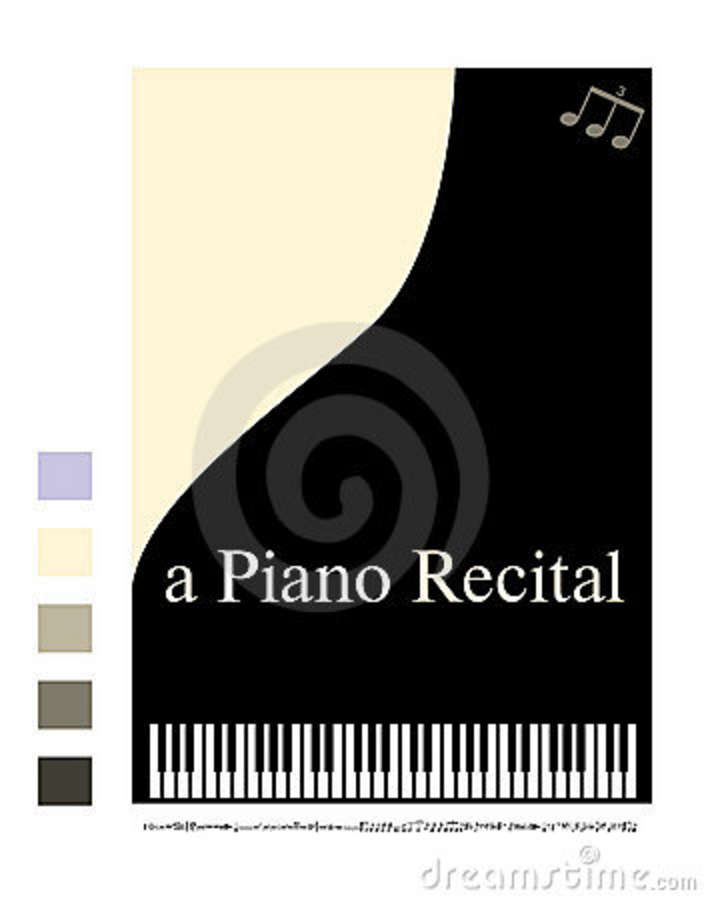 Σωτήρης Λουίζος, πιάνο – Αφήγηση Εύη ΓκόγκουM. RAVELGaspar de la nuit – OndineR. SCHUMANKinderszenenF. ChopinBarcarolaBallade Νο.2F. ListSaint francois de Paule